Werkblad: Persoonlijk zoekprofiel en actieplan        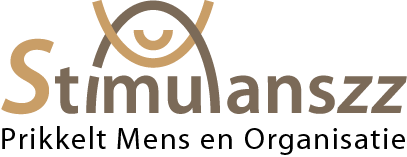 Stap 1: Je persoonlijke profielJouw waardenJe kwaliteitenJe vaardighedenJe specifieke kennisJe inzichtenStap 2:Waar (in welke branche) is behoefte aan jouw specifieke aanbod (vanuit stap 1)Stap 3:Welke functies en/of beroepen passen bij je persoonlijke profiel?Welke branches passen bij je persoonlijke profiel?:Wat voor soort organisatie? Formeel of informeel. Commercieel of stichting e.d. Cultuur – omvangRegio:Arbeidsvoorwaarden:Functie top 5:Werkgevers tot 10Plan van aanpakNaam werkgeverwebsiteDatumActiesDoelWanneer klaarKlaarOpmerkingenPlan van Aanpak makenCVLinkedInNetwerkenVacature sitesWerkgevers tot 10